MATERIELS DISPONIBLES A LA LOCATION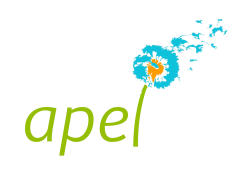 Chers parents, L'Apel de notre école a investi dans des matériels que nous vous proposons à la location pour le week-end pour vos anniversaires, repas de fêtes, baptêmes etc... Liste des matériels : 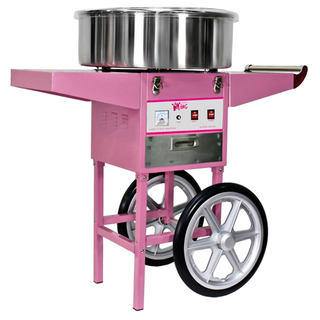 				MACHINE À BARBE À PAPA PROFESSIONNELLE XL 						avec bulle de protection					1200W 52 CM AVEC CHARIOT À ROULETTES     						  50 euros le week-end	QUANTITE : 1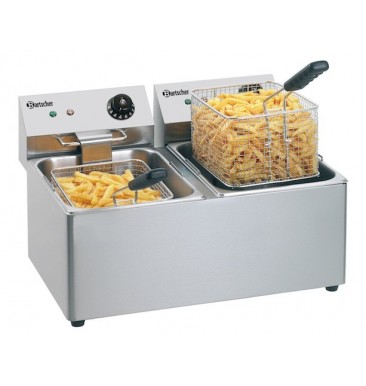 Friteuse Professionnelle SNACK IV  Bartscher2x8 L Puissance : 2 x 3,25 kW   Plus de 2.5 Kg de frites à chaque bain.					30 EUROS LE WEEK-END	QUANTITE : 2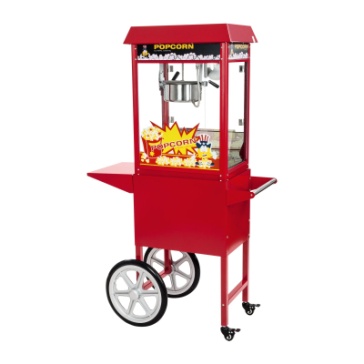 				Machine à pop corn 				Puissance : 1600 watts  5 Kg à l'heure                      50 EUROS LE WEEK-END	QUANTITE : 1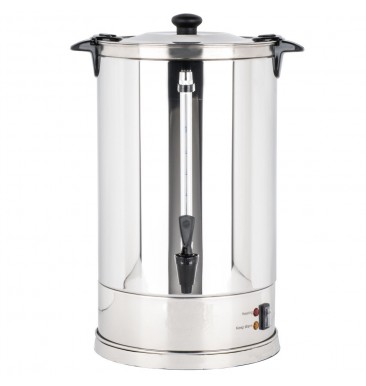 Percolateur à Café - AROMA 110 Tasses 	& Filtre Permanent : AlpinoxCapacité 10 Litres soit 110 tassesQuantité minimum 30 tasses. Une fois le café passé il est automatiquement maintenu au chaud.                   				25 euros le week-end           QUANTITE : 2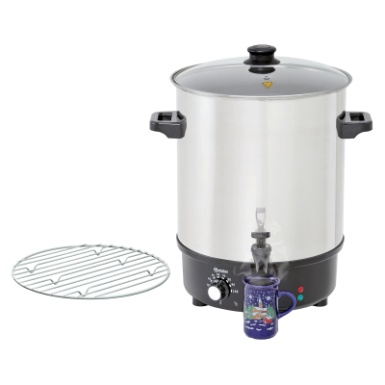 				Marmite à boissons chaudes / Stérilisateur				Capacité 30 litres				Maintien au chaud tous types de liquides (eau, chocolat, thé, sauces, soupes,										     vin chaud .......)			20 euros le week-end	QUANTITE : 2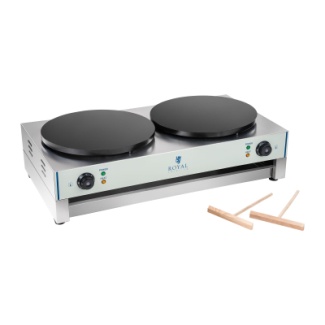 Crêpière double professionnelle électriqueDimensions : 48 x 86 x 24 cmPuissance : 2 x 3.000 WattsDiamètre de la plaque chauffante : 40 cmPlaque : Fonte avec revêtement en émail      QUANTITE : 1                                25 euros le week-end1 Sono 4X1500 watts + table de mixage + 2 micros HFPrix ensemble complet 450 euros le week-endVous êtes interésse pour une location, deux solutions :1°) envoyez-nous un mail à : apel.sainte.bernadette.beauvais@gmail.com2°) appelez le 06.85.56.03.23